Opening PrayerOld Business - Approval of Minutes from May MeetingNew Business		 a. 	SC Items Welcome New SC Members – Flo Barnes, Gabrielle Neal and David Gilley Welcome New PTO Members – Stephanie Allen and Alissa Cohoat Election of New President and Secretary Frank Otte – President Krista Roseberry – Secretary BIG thank you to outgoing members – Amy Martin, Anna Gilley, Andy Hazel 4.   Committee Reports 		 PTO					g. Academic Excellence Committee Finance					h. Parish Council Bylaws 					Marketing CommitteeSafety CommitteeAthletic CommitteeFacilities Committee5.   Strategic Planning – High Level Next Steps - Krista presented next steps at a high level; will pick back up in new school year. IHM School Commission Meeting AgendaIHM School Commission Meeting AgendaIHM School Commission Meeting Agenda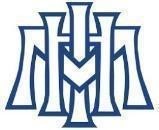 Immaculate Heart of MaryCatholic Grade SchoolIndianapolis, Indianax  Chris Kolakovichx  Kyle Burkholder☐  Andy Hazelx  Amy Martinx  Anna Gilleyx  Frank Ottex  Matt Lordx  Emily Campbellx  Jennifer Cvarx  Krista Roseberry☐ Jenn Herrmann x Betsey Jeatranx Claire Becker PTOx Julie Otte PTO☐ Mike Wessel FinanceTuesday, June 6, 2023Campbell House Tuesday, June 6, 2023Campbell House IHM Mission Statement - Immaculate Heart of Mary School provides an exceptional academic experience grounded in making God known, loved, and served.IHM Strategic Vision - At Immaculate Heart of Mary School, we “R” respectful, responsible, and reverent, grounded in a Christ-centered, Catholic community that is committed to the highest standards of academic excellence and dedicated to developing students’ emotional and spiritual well-being.Prayer:  Lord Jesus Christ, we have come together in Your name to work for the good of our school, Immaculate Heart of Mary.  Surround us with Your invisible presence and pour Your spirit upon us.  Make us use Your gifts in a spirit of trust, love and understanding, so that the children of IHM may experience an abundance of light, compassion, and peace.  Let harmony reign among us, and let us keep our eyes ever fixed upon You.  Amen. 